ЧЕРКАСЬКА ОБЛАСНА РАДАГОЛОВАР О З П О Р Я Д Ж Е Н Н Я18.11.2022                                                                                        № 343-рПро нагородження Почесноюграмотою Черкаської обласної радиВідповідно до статті 56 Закону України «Про місцеве самоврядування
в Україні», рішення обласної ради від 25.03.2016 № 4-32/VІІ «Про Почесну грамоту Черкаської обласної ради» (зі змінами):1. Нагородити Почесною грамотою Черкаської обласної ради:за вагомий внесок у розвиток агропромислового комплексу регіону, високий професіоналізм, відданість своїй справі та з нагоди Дня працівників сільського господарства:за сумлінну працю в галузі сільськогосподарського виробництва, високий професіоналізм та з нагоди Дня працівників сільського господарства:за вагомий особистий внесок у розвиток агропромислового комплексу регіону, впровадження новітніх технологій точного землеробства й інтегрованого захисту рослин та з нагоди Дня працівників сільського господарства:за вагомий особистий внесок у розвиток агропромислового комплексу регіону, впровадження новітніх технологій у сфері переробки насінництва й зберігання зерна та з нагоди Дня працівників сільського господарства:за вагомий особистий внесок у розвиток агропромислового комплексу регіону, впровадження сучасних методів та технологій у виробництві й переробці сільськогосподарської продукції та з нагоди Дня працівників сільського господарства:2. Контроль за виконанням розпорядження покласти на заступника керуючого справами, начальника загального відділу виконавчого апарату обласної ради ГОРНУ Н.В. і відділ організаційного забезпечення ради та взаємодії з депутатами виконавчого апарату обласної ради.Перший заступник голови	Р. СУЩЕНКОВІТЮКАЄвгена Вікторовича–механіка фермерського господарства «Агро-Вікторія Катеринопіль»;КИСІЛЯОлександра Миколайовича–інженера з експлуатації машинно-тракторного парку фермерського господарства «Агрофірма «БАЗИС»;КОХАНАОлександра Григоровича–приватного підприємця с. Стецівка Звенигородського району Черкаської області;ПИТЮРЕНКООлену Вікторівну–бухгалтера фермерського господарства «Агро-Вікторія Катеринопіль»;ХАРЧЕНКАСергія Романовича–директора сільськогосподарського товариства з обмеженою відповідальністю «Агрофірма «АгроРось»;ЖУРАВЛЯЮрія Семеновича–електромеханіка товариства з обмеженою відповідальністю «АгроРось»;КОСТЕНКООльгу Миколаївну–головного бухгалтера товариства з обмеженою відповідальністю «АгроРось»;НЕВМИТОГО Сергія Володимировича–тракториста-машиніста сільськогосподарського виробництва сільськогосподарського товариства з обмеженою відповідальністю «Агрофірма «АгроРось»;РЕШЕТНЯКААндрія Вікторовича–завідувача складу мінеральних добрив товариства з обмеженою відповідальністю «АгроРось»;СИДОРЕНКАОлега Миколайовича–водія автотранспортних засобів сільськогосподарського товариства з обмеженою відповідальністю «Агрофірма «АгроРось»;ДОЙКАРомана Володимировича–агронома ПрАТ «Лебединський насіннєвий завод»;ЧОРНОЗУБАМиколу Олександровича–заступника директора з виробництва ПрАТ «Лебединський насіннєвий завод»;ГАЛАСУНАЮрія Петровича–технолога з агрономії товариства з обмеженою відповідальністю                      «НВФ «Урожай»;ГИЖКАОлександра Миколайовича–директора приватного підприємства «Тальне-Агрохім»;ЛЕВЕНЦЯОлександра Валерійовича–директора сільськогосподарського товариства з обмеженою відповідальністю імені Ватутіна села Юрківка Звенигородського району Черкаської області;ЛИСЕНКАРуслана Миколайовича–директора приватного сільськогосподарського підприємства «Зеленьківське»;МІНЯЙЛАВолодимира Васильовича–директора селянського фермерського господарства «Світлана» села Чичиркозівка Звенигородського району Черкаської області;СТЕЦУНАРомана Дмитровича–головного агронома товариства з обмеженою відповідальністю                      «НВФ «Урожай»;ЧАБАНЕНКАСергія Васильовича–головного інженера товариства з обмеженою відповідальністю                         «НВФ «Урожай».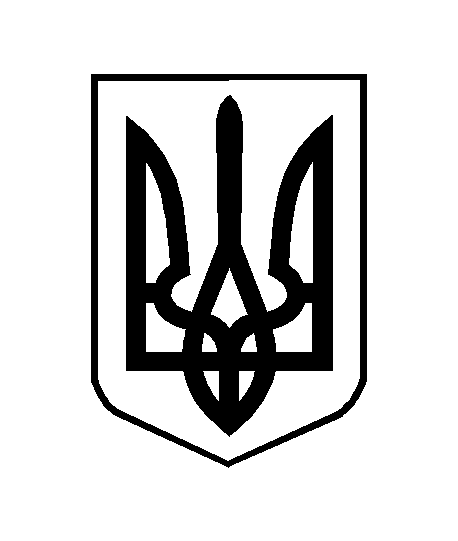 